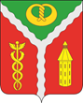 АДМИНИСТРАЦИЯ  ГОРОДСКОГО ПОСЕЛЕНИЯ   ГОРОД КАЛАЧКАЛАЧЕЕВСКОГО  МУНИЦИПАЛЬНОГО РАЙОНАВОРОНЕЖСКОЙ ОБЛАСТИП О С Т А Н О В Л Е Н И Еот  « 05 »  ноября 2019 года                                                                                № 530г. КалачОб утверждении перечня земельных участков, подлежащих бесплатному предоставлению  в собственность граждан, имеющих трех и более детей на территории городского поселения город Калач Калачеевского муниципального района Воронежской области В соответствии с Федеральным законом от 06.10.2003 № 131 – ФЗ «Об общих принципах организации местного самоуправления в Российской Федерации», «Земельным кодексом Российской Федерации» от 25.10.2001 № 136-ФЗ, Законом Воронежской области от 13.05.2008 № 25 – ОЗ «О регулировании земельных отношений на территории Воронежской области», постановлением Правительства Воронежской области от 03.10.2012 № 886 «Об утверждении порядка формирования и ведения перечня земельных участков, подлежащих бесплатному предоставлению в собственность граждан, имеющих трех и более детей, на территории Воронежской области» администрация городского поселения город Калач Калачеевского муниципального района Воронежской области п о с т а н о в л я е т:1. Утвердить прилагаемый перечень земельных участков, подлежащих бесплатному предоставлению в собственность граждан, имеющих трех и более детей, согласно приложению к настоящему постановлению.2. Опубликовать настоящее постановление в официальном периодическом печатном издании Вестник муниципальных правовых актов городского поселения город Калач Калачеевского муниципального района Воронежской области» и в сети Интернет на официальном сайте администрации городского поселения город Калач Калачеевского муниципального района Воронежской области.3.    Контроль за исполнением настоящего постановления оставляю за собой.Глава администрациигородского поселения город Калач                                                         Т.В. МирошниковаПриложениеПеречень земельных участков,подлежащих бесплатному предоставлению в собственность граждан, имеющих трех и более детей, на территории городского поселения город Калач Калачеевского муниципального района Воронежской областик постановлению от « 05 » ноября  2019  № 530 «Об утверждении перечня земельных участков, подлежащих бесплатному предоставлению в собственность граждан, имеющих трех и более детей»№ п/пМестоположение земельного участка (адрес)Местоположение земельного участка (адрес)Кадастровый номерПлощадь, м2индивидуальное жилищное строительствоиндивидуальное жилищное строительствоиндивидуальное жилищное строительствоиндивидуальное жилищное строительство1Воронежская область, г. Калач, ул. Пирогова, 25Воронежская область, г. Калач, ул. Пирогова, 2536:10:0100240:161100 м22Воронежская область, г. Калач, ул. Ломоносова, 22Воронежская область, г. Калач, ул. Ломоносова, 2236:10:0100260:337600 м23Воронежская область, г. Калач, ул. Ломоносова, 12Воронежская область, г. Калач, ул. Ломоносова, 1236:10:0100260:338600 м24Воронежская область, г. Калач, ул. Ломоносова, 14Воронежская область, г. Калач, ул. Ломоносова, 1436:10:0100260:339600 м25Воронежская область, г. Калач, ул. Ломоносова, 18Воронежская область, г. Калач, ул. Ломоносова, 1836:10:0100260:340600 м26Воронежская область, г. Калач, ул. Ломоносова, 20Воронежская область, г. Калач, ул. Ломоносова, 2036:10:0100260:341600 м27Воронежская область, г. Калач, ул. Ломоносова, 16Воронежская область, г. Калач, ул. Ломоносова, 1636:10:0100260:342600 м28Воронежская область, г. Калач, ул. Привокзальная, 74сВоронежская область, г. Калач, ул. Привокзальная, 74с36:10:0100311:51489 м29Воронежская область, г. Калач, ул. Привокзальная, 74рВоронежская область, г. Калач, ул. Привокзальная, 74р36:10:0100311:61484 м210Воронежская область, г. Калач, ул. Привокзальная, 74пВоронежская область, г. Калач, ул. Привокзальная, 74п36:10:0100311:71477 м211Воронежская область, г. Калач, ул. Привокзальная, 74оВоронежская область, г. Калач, ул. Привокзальная, 74о36:10:0100311:81469 м212Воронежская область, г. Калач, ул. Привокзальная, 74нВоронежская область, г. Калач, ул. Привокзальная, 74н36:10:0100311:91461 м213Воронежская область, г. Калач, ул. Привокзальная, 74мВоронежская область, г. Калач, ул. Привокзальная, 74м36:10:0100311:101453 м214Воронежская область, г. Калач, ул. Привокзальная, 74лВоронежская область, г. Калач, ул. Привокзальная, 74л36:10:0100311:111449 м215Воронежская область, г. Калач, ул. Привокзальная, 74кВоронежская область, г. Калач, ул. Привокзальная, 74к36:10:0100311:121441 м2ведение садоводстваведение садоводстваведение садоводстваведение садоводстваведение садоводства-----ведение огородничестваведение огородничестваведение огородничестваведение огородничестваведение огородничества-----ведение личного подсобного хозяйстваведение личного подсобного хозяйстваведение личного подсобного хозяйстваведение личного подсобного хозяйстваведение личного подсобного хозяйства-----